РосАгроЛизингА К Ц И О Н Е Р Н О Е О Б Щ Е С Т В ОАО    «Росагролизинг»    совместно    с    ФГБОУ    ВО «Государственный аграрный университет – МСХА имени К.А. Тимирязева» разработали уникальный комплекс лекционных и методических материалов учебного онлайн курса программы дополнительного профессионального образования – повышение квалификации «Квалифицированный лизингополучатель».По итогам обучения вы научитесь:эффективно использовать современные подходы в финансово- хозяйственной деятельности своего предприятия,учитывать специфику лизинговых сделок в бухгалтерском учете,использовать современные информационные технологии в документообороте предприятия,применять       экономически       и       финансово       обоснованныеорганизационно-управленческие решения в профессиональной деятельности,формировать     оптимальный      парк      техники      и      грамотноего эксплуатировать.Обучение осуществляется в онлайн-формате на безвозмездной основе. Ознакомится	с	курсом	можно	по	ссылке	https://rosagroleasing.online/,	для получения подробной инструкции просим Вас заполнить форму до 17 марта 2023 г https://anketolog.ru/s/697989/sVvzyXyrТоропитесь, количество мест на курсе ограничено!Контактная информация: тел.: +7 (495) 539-53-95 (доб.1503), Кашин Дмитрий Владимирович, руководитель направления маркетинга и рекламы Управления      маркетинга      и      выставочной      деятельности       ДМиОО АО «Росагролизинг».Приглашаем Вас на обучение!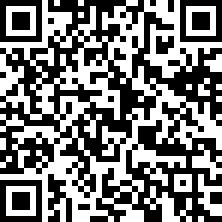 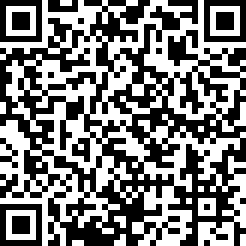 Ознакомится с курсом	Форма для получения инструкции